Государственное бюджетное общеобразовательное учреждение города Москвы Школа № 1213Экспериментальные задачи из ОГЭ по физикеАвтор: Вилюм Софья Айваровна 11 “А”Руководитель: Меренкова Кристина Александровна2021ВведениеОГЭ по физике- один из предметов по выбору, результаты этого экзамена буду засчитываться при поступлении в технические классы и физико-математические колледжи. Особенностью этого экзамена является наличие не только теоретических вопросов и задач, но и экспериментальных задач. Данная проектная работа сможет помочь ученикам подготовиться к экзамену, они смогут понять, как должна будет выглядеть установка, какие формулы нужны.Цель и задачи проекта.Цель проекта:Создать методическую разработку для подготовки к ОГЭ по экспериментальным задачам.Задачи проекта:Подготовить теоретический материал.Написать решения к задачам.Снять видео с экспериментами.Механика. Основы динамикиДинамика- раздел механики, изучающий причины возникновения и изменения механического движения.
Основы динамики составляют три закона Ньютона, которые относятся к точке, обладающей массой- материальной точке.Первый закон: 
Существуют такие системы отсчёта, в которых тело находится в состоянии покоя или равномерного и прямолинейного движения, если на это тело не действуют другие тела или их действие скомпенсировано.Второй закон:
В инерциальной системе отсчёта ускорение тела прямо пропорционально равнодействующей сил, приложенных к телу, и обратно пропорционально его массе.
  Третий закон:
Силы, с которыми действуют друг на друга взаимодействующие тела, равны по величине и противоположны по направлению.
Формулы сил, действующих на тело:
 - сила тяжести
 - сила трения 
 - сила упругости
 - сила притяжения
 - сила АрхимедаПримеры экспериментальным задач: №1Используя каретку (брусок) с крючком, динамометр, один груз, направляющую рейку, соберите экспериментальную установку между кареткой и поверхностью рейки.При выполнении задания:
1) сделайте рисунок экспериментальной установки;
2) запишите формулу для расчета коэффициента трения скольжения;
3) укажите результаты измерения веса каретки с грузом и силы трения скольжения при движении каретки по поверхности рейки;
4) запишите значение коэффициента трения скольжения;Решение: 1)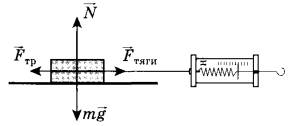 2) Fтяги=Fтр (при равномерном движении); FТР=μN; N=P => FТР=μP => μ= FТЯГИ/P;3) FТЯГИ= 0,4 Н; P= 2 Н;4) μ= 0,2.№2Используя динамометр, стакан с водой, цилиндр №1, соберите экспериментальную установку для измерения выталкивающий силы (силы Архимеда), действующей на цилиндр.При выполнении задания:
1) сделайте рисунок экспериментальной установки;
2) запишите формулу для расчета выталкивающей силы;
3) укажите результаты измерений веса цилиндра в воздухе и веса цилиндра в воде;
4) запишите значение выталкивающей силы;Решение:1)
2) P1= mg; P2= mg-Fвыт; Fвыт= P1-P2;
3) P1= 1,6 Н; P2= 1,4 Н;
4) Fвыт= 0,2 Н.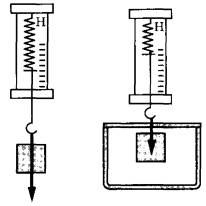 №3Используя штатив с муфтой и лапкой, пружину, динамометр, линейку и два груза, соберите экспериментальную установку для измерения жёсткости пружины. Определите жёсткость пружины, подвесив к ней два груза. Для измерения веса грузов воспользуйтесь динамометром.При выполнении задания:
1) сделайте рисунок экспериментальной установки;
2) запишите формулу для расчёта жёсткости пружины;
3) укажите результаты измерений веса грузов и удлинения пружины;
4) запишите значение жёсткости пружины.Решение:1)
2) Fупр= mg= P; Fупр= kx => k= P/x;
3) x= 50 мм= 0,05 м, P= 2 Н;
4) k= 2/0,05= 40 Н/м.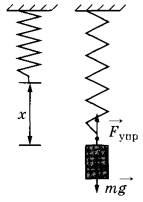 №4Используя штатив с муфтой и лапкой, пружину, динамометр, линейку и набор из 3-х грузов, соберите экспериментальную установку для исследования зависимости силы упругости, возникающей в пружине, от степени растяжения пружины. Определите растяжение пружины, подвешивая к ней поочередно один, два и три груза. Для определения веса грузов воспользуйтесь динамометром.При выполнении задания:
1) сделайте рисунок экспериментальной установки;
2) укажите результаты измерения веса грузов и удлинения пружины для трёх случаев в виде таблицы (или графика);
3) сформулируйте вывод о зависимости силы упругости, возникающей в пружине, от степени растяжения пружины.Решение:1) 
2)3) Вывод: при увеличении растяжения пружины силы упругости, возникающая в пружине, также увеличивается.Механика. Колебания и волныМеханические колебания- это движения тел, повторяющиеся точно через одинаковые промежутки времени.Виды колебаний:1) Свободные- колебания, происходящие под воздействием только одной возвращающей силы. 2) Вынужденные- колебания, происходящие под воздействием внешней периодически изменяющейся силы.3) Автоколебания-колебания, происходящие при периодическом поступлении энергии от источника внутри колебательной системы.Характеристика колебаний - циклическая частотаАмплитуда (А)- максимальное отклонение тела от положения равновесия.
Период (Т)- это время одного полного оборота.
 - частота
 - мгновенная скорость
 - ускорение телаГармонические колебания- колебания, в которых отклонение маятника от состояния равновесия изменяется по гармоническому закону.Уравнение гармонического колебания устанавливает зависимость координаты тела от времениМатематический маятник- материальная точка, подвешенная на тонкой нерастяжимой и невесомой нити. - период колебаний математического маятникаПружинный маятник- груз, прикрепленный к пружине, массой которой можно пренебречь. - период колебаний пружинного маятникаПример экспериментальной задачи:№1Используя штатив с муфтой и лапкой, груз с прикреплённой к нему нитью, метровую линейку и секундомер, соберите экспериментальную установку для исследования свободных колебаний нитяного маятника. Определите время 30 полных колебаний и посчитайте частоту колебаний для случая, когда длина нити равна 1 м.При выполнении задания:
1) сделайте рисунок экспериментальной установки;
2) запишите формулу для расчёта частоты колебаний;
3) укажите результаты прямых измерений числа колебаний и времени колебаний;
4) запишите значение частоты колебаний маятника.
Решение:
1)
2) ν= N/t;
3) t= 60 С; N= 30;
4) ν= 0,5 Гц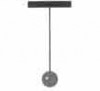 ОптикаСвет – это электромагнитные волны, длины волн которых лежат для среднего глаза человека в пределах от 400 до 760 нм. В этих пределах свет называется видимым.Электромагнитные волны (и, в частности, световые волны, или просто свет) – это распространяющееся в пространстве и во времени электромагнитное поле.
Световые волны испускаются в виде отдельных квантов электромагнитного излучения (фотонов) атомами или молекулами.Кроме света существуют и другие виды электромагнитных волн:Радиоволны;Инфракрасное излучение;Видимый свет;Ультрафиолетовое излучение;Рентгеновское излучение;Гамма-излучение. - абсолютный показатель преломления  Закон преломления света
Лучи падающий и преломленный лежат в одной плоскости с перпендикуляром в точке падения к границе. Отношение синуса угла падения к синусу угла преломления постоянная величина для двух сред., F-фокусное расстояние линзы; d- расстояние от предмета до линзы; f- расстояние от изображения до линзы.
Величина обратная фокусному расстоянию линзы, называется оптической силой.
 Пример экспериментальной задачи:№1Используя собирающую линзу, экран, линейку, соберите экспериментальную установку для измерения оптической силы линзы. В качестве источника света используйте свет от удалённого окна.При выполнении задания:
1) сделайте рисунок экспериментальной установки;
2) запишите формулу для расчёта оптической силы линзы;
3) укажите результат измерения фокусного расстояния линзы;
4) запишите значение оптической силы линзы. Решение:1)
2) D= 1/F;
3) F= 60 мм= 0,06 м;
4) D= 1/0,06≈ 17 дптр.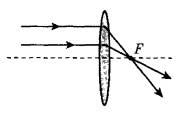  ЭлектродинамикаЭлектрический ток- направленное, упорядоченное движение заряженных частиц под действием электрического поля.Для существования тока необходимо:1) наличие свободных заряженных частиц.
2) существование внешнего электрического тока.
3) наличие источника тока.Характеристики тока - сила тока - плотность тока - напряжение 
 - сопротивление
 - работа электрического тока
- мощность электрического токаЗакон ОмаНемецкий физик Георг Симон Ом экспериментально изучил зависимость силы тока в металлических проводниках от напряжения, пришел к выводу:
Сила тока на участке цепи прямо пропорциональна электрическому напряжению на концах участка и обратно пропорциональна электрическому сопротивлению данного участка цепи.примеры экспериментальных задач:№1Используя источник тока (4,5 В), вольтметр, амперметр, ключ, реостат, соединительные провода, резистор, обозначенный R2, соберите экспериментальную установку для измерения мощности, выделяемой на резисторе. При помощи реостата установите в цепи силу тока 0,2 А.При выполнении задания:
1) нарисуйте схему электрической цепи;
2) запишите формулу для расчета мощности электрического тока;
3) укажите результаты измерения напряжения при силе тока 0,2 А;
4) запишите значение мощности электрического тока.Решение:1)
2) P= U*I;
3) I= 0,2 А; U= 2,4 В
4) P= 0,48 Вт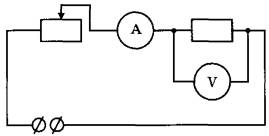 №2Соберите экспериментальную установку для определения электрического сопротивления резистора. Для выполнения этого задания используйте лабораторное оборудование: источник тока (4,5 В), вольтметр, амперметр, ключ, реостат, соединительные провода, резистор, обозначенный R1. При помощи реостата установите в цепи силу тока 0,5 А. При выполнении задания:
1) нарисуйте электрическую схему эксперимента;
2) запишите формулу для расчета электрического сопротивления;
3) укажите результаты измерения напряжения при силе тока 0,5 А;
4) запишите значение электрического сопротивления.Решение:1) 
2) I= U/R; R= U/I;
3) I= 0,5 А; U= 3 В;
4) R= 6 Ом.№3Используя источник тока (4,5 В), вольтметр, амперметр, ключ, реостат, соединительные провода, резистор, обозначенный R2, соберите экспериментальную установку для определения работы электрического тока на резисторе. При помощи реостата установите в цепи силу тока 0,2 А. Определите работу электрического тока за 10 минут.При выполнении задания:
1) нарисуйте схему электрической цепи;
2) запишите формулу для расчета работы электрического тока;
3) укажите результаты измерения напряжения при силе тока 0,2 А;
4) запишите значение работы электрического тока.Решение:1)
2) A= U*I*t;
3) I= 0,2 А; U= 2,4 В; t= 10 мин= 600 с;
4) A= 288 Дж.№4Используя источник тока, вольтметр, амперметр, ключ, реостат, соединительные провода, резистор, обозначенный R2, соберите экспериментальную установку для исследования зависимости силы электрического тока в резисторе от напряжения на его концах.При выполнении задания:
1) нарисуйте электрическую схему эксперимента;
2) установив с помощью реостата поочередно силу тока в цепи 0,4 А, 0,5 А и 0,6 А и измерив в каждом случае значение электрического напряжения на концах резистора, укажите результаты измерения силы тока и напряжения для трёх случаев в виде таблицы (или графика);
3) сформулируйте вывод о зависимости силы электрического тока в резисторе от напряжения на его концах. 
Решение:
1) 
2) 3) Вывод: при увеличении напряжения на концах проводника сила тока в проводнике также увеличивается.Список литературыМякишев Г.Я., Синяков А.З. Физика. Электродинамика 10-11 класс: Дрофа, 2018- 476 с.https://www.yaklass.ru/materiali?mode=lsntheme&themeid=124https://ru.wikipedia.org/wiki/%D0%94%D0%B8%D0%BD%D0%B0%D0%BC%D0%B8%D0%BA%D0%B0_(%D1%84%D0%B8%D0%B7%D0%B8%D0%BA%D0%B0)#%D0%97%D0%B0%D0%BA%D0%BE%D0%BD%D1%8B_%D0%9D%D1%8C%D1%8E%D1%82%D0%BE%D0%BD%D0%B0http://fizmat.by/kursy/geom_optika/otrazhen_luchahttps://zakon-oma.ru/Пурышева Н.С. Физика. Основной Государственный Экзамен. Готовимся к итоговой аттестации: Интеллект-Центр, 2021-184 с №Fупр= mg= P (Н)x (м)110,025220,05330,075№I, АU, В10,42,420,5330,63,6